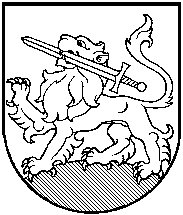 								projektasRIETAVO SAVIVALDYBĖS TARYBASPRENDIMAS2015 m. gruodžio  d.  Nr. T1-dėl BIUDŽETINĖS ĮSTAIGOS RIETAVO SAVIVALDYBĖS PRIEŠGAISRINĖS TARNYBOS STEIGIMO	                                                               RietavasVadovaudamasi Lietuvos Respublikos vietos savivaldos įstatymo 16 straipsnio 2 dalies 21 punktu, Lietuvos Respublikos biudžetinių įstaigų įstatymo 4 straipsnio 3 dalies 1 punktu, 5 ir 6 straipsniais, Lietuvos Respublikos priešgaisrinės saugos įstatymo Nr. IX-1225 1, 2, 7, 9, 10, 11, 14, 16, 17, 18 straipsnių pakeitimo ir įstatymo papildymo V¹ skyriumi įstatymo 12 straipsnio 2 dalimi, Rietavo savivaldybės taryba  n u s p r e n d ž i a:1. Įsteigti nuo . sausio 1 d. valstybės perduotai Savivaldybei priešgaisrinės saugos funkcijai vykdyti biudžetinę įstaigą Rietavo savivaldybės priešgaisrinę tarnybą. 2. Patvirtinti Rietavo savivaldybės priešgaisrinės tarnybos nuostatus (pridedama).  3. Įregistruoti biudžetinės įstaigos Rietavo savivaldybės priešgaisrinės tarnybos buveinę adresu: Kunigaikščio Vykinto g. 1, Tverų mstl., Tverų sen. 4. Įpareigoti Rietavo savivaldybės administracijos direktorių: 4.1. atstovauti Juridinių asmenų registre dėl įstaigos įregistravimo, pateikti registravimui reikalingus dokumentus ir atlikti kitus veiksmus, susijusius su nuostatų įregistravimu ir atsiimti įstaigos registravimo pažymėjimą; 4.2. pagaminti įstaigos antspaudą; 4.3. atstovauti įstaigai kitose valstybės ir Savivaldybės įstaigose.5. Patvirtinti biudžetinės įstaigos Rietavo savivaldybės priešgaisrinės tarnybos didžiausią leistiną darbuotojų, dirbančių pagal darbo sutartis, pareigybių skaičių – 11 (tame skaičiuje vienas etatas tarnybos viršininko ir vienas etatas specialisto finansinei ir ūkinei veiklai).  6. Pavesti Rietavo savivaldybės administracijai apmokėti biudžetinės įstaigos Rietavo savivaldybės priešgaisrinės tarnybos steigimo išlaidas. 7. Pavesti Rietavo savivaldybės administracijai paskelbti šį sprendimą vietinėje  spaudoje ir Savivaldybės interneto svetainėje www.rietavas.lt.            Šis sprendimas gali būti skundžiamas Lietuvos Respublikos administracinių bylų teisenos įstatymo nustatyta tvarka.Savivaldybės meras	                                                                                                                                    PATVIRTINTA                                                            Rietavo savivaldybės tarybos                                                   2015 m. gruodžio 16 d.                                            sprendimu Nr. T1-RIETAVO SAVIVALDYBĖS PRIEŠGAISRINĖS TARNYBOS NUOSTATAI I SKYRIUSBENDROSIOS NUOSTATOS1. Rietavo savivaldybės priešgaisrinės apsaugos tarnyba (toliau – Tarnyba) yra Rietavo savivaldybės biudžetinė įstaiga.2. Tarnyba yra nuolatinės parengties civilinės saugos ir gelbėjimo sistemos dalis, gesinanti gaisrus ir atliekanti pirminius žmonių ir turto gelbėjimo darbus.3.  Tarnybos savininko teises ir pareigas įgyvendinanti institucija – Rietavo savivaldybės taryba (toliau – Taryba), kuri:3.1. steigia, reorganizuoja ir likviduoja Tarnybą;3.2. tvirtina bendrą Tarnybos asignavimų sumą;3.3. tvirtina, keičia ir papildo Tarnybos nuostatus:3.4. tvirtina Tarnybos struktūrą, pareigybių skaičių, nustato jų dislokacijos vietas;3.5.atsižvelgdama į turto likutinę vertę priima sprendimus dėl Tarnybos pripažinimo nereikalingu arba netinkamu naudoti Savivaldybės turto nurašymo ar realizavimo, gautų pajamų panaudojimo.4. Tarnyba yra įstatymų ir kitų teisės aktų nustatyta tvarka įregistruotas viešasis juridinis asmuo, turintis savo balansą, sąskaitas Lietuvos Respublikoje registruotuose bankuose, antspaudą.5. Įstaigos buveinė –  Kunigaikščio Vykinto g. 1, Tverų mstl., Tverų sen.6. Tarnybą sudaro administracija ir viena ugniagesių komanda – Tverų mstl. ugniagesių komanda, Kunigaikščio Vykinto g. 1, Tverų mstl., Tverų sen.II SKYRIUSVEIKLOS POBŪDIS IR TIKSLAI7. Tarnybos veiklos tikslai yra išsaugoti žmonių gyvybę, sveikatą, turtą, apsaugoti aplinką nuo ekstremalių įvykių ir situacijų poveikio.8. Tarnybos veikla pagal ekonominės veiklos rūšių klasifikatorių:- priešgaisrinių tarnybų veikla (84.25);- kitas, niekur nepriskirtas, švietimas (85.59).9. Tarnyba – tai nuolatinės parengties civilinės saugos ir gelbėjimo sistemos dalis, kurios uždaviniai yra:9.1. gesinti gaisrus, gelbėti žmones ir turtą gaisro metu;9.2. vykdyti pirminius gelbėjimo darbus, kilus avarijoms, katastrofoms ir stichinėms nelaimėms; 9.3. teikti kitą neatidėliotiną pagalbą ekstremalių įvykių ir situacijų atvejais.           10. Įgyvendindama šiuos uždavinius Tarnyba atlieka šias funkcijas:           10.1. organizuoja gaisrų gesinimą, avarijų, katastrofų ir stichinių nelaimių padarinių likvidavimą;            10.2. atsako už Tarnybos padalinių kovinę parengtį, pavestų funkcijų vykdymą;           10.3. organizuoja Tarnybos darbuotojų ir savanorių ugniagesių mokymą, kvalifikacijos kėlimą;         10.4. kontroliuoja priešgaisrinių vandens šaltinių būklę ir privažiavimą prie jų, teikia nurodymus vandens telkinių savininkams nustatytiems trūkumams pašalinti;         10.5. organizuoja ir vykdo agitacines – informacines priemones priešgaisrine tematika, informuoja visuomenę apie gaisrų priežastis ir padarinius, teikia konsultacijas;         10.6 bendradarbiauja su Savivaldybės administracija, Telšių apskrities priešgaisrine gelbėjimo valdyba, Telšių apskrities priešgaisrinės gelbėjimo valdybos Plungės priešgaisrine gelbėjimo tarnyba, Klaipėdos apskrities vyriausiojo policijos komisariato Rietavo policijos komisariatu, dujų, elektros, vandens tiekimo tarnybomis gesinant gaisrus ir vykdant pirminius gelbėjimo darbus;        10.7. atlieka patikėjimo teise valdomų ir naudojamų pastatų remontą, eksploatuoja juos ekonomiškai, panaudodama tam skirtas lėšas;       10.8 rūpinasi gaisrinės ir specialiosios technikos ir įrangos įsigijimu, eksploatacija, remontu, užtikrina pavaldžių padalinių ūkinę ir finansinę veiklą;       10.9. atlieka savanorių ugniagesių veiklos organizatoriaus funkcijas;       10.10. atlieka kitas Lietuvos Respublikos įstatymais ir Rietavo savivaldybės sprendimais, administracijos direktoriaus įsakymais priskirtas funkcijas.III SKYRIUSTARNYBOS TEISĖS IR PAREIGOS 11. Tarnyba, įgyvendindama jai pavestus uždavinius ir vykdydama savo funkcijas, turi teisę:11.1. sudaryti komisijas, darbo grupes, pasitelkti kitų institucijų, įstaigų, organizacijų atstovus ir specialistus. Rengti dokumentus projektams, sprendžiamoms problemoms nagrinėti;11,2. dalyvauti pagal kompetenciją kitų institucijų ir įstaigų sudarytų komisijų ir darbo grupių veikloje;11.3. gauti iš kitų institucijų, įstaigų, organizacijų informaciją įstaigos kompetencijos klausimais;11.4. organizuoti seminarus ir konferencijas, dalyvauti renginiuose, rūpintis Tarnybos personalo tobulinimu;11.4. gauti iš kitų institucijų, įstaigų, organizacijų informaciją įstaigos kompetencijos klausimais;11.4. sudaryti sutartis, priimti įsipareigojimus ir juos vykdyti teisės aktų nustatyta tvarka, nagrinėti juridinių, fizinių asmenų pareiškimus, pasiūlymus, skundus ir pagal kompetenciją spręsti   keliamus klausimus;11.5. pasitelkti savanorius gaisrų gesinimui;11.6. nustatyti savanoriškos veiklos atlikimo tikslus ir tvarką;11.7. kompensuoti savanoriams su savanoriška veikla susijusiais išlaidas;11.8. reikalauti, kad savanoris dalyvautų pasirengimo savanoriškai veiklai kursuose.11.9. Savanoris turi teisę:11.9.1. būti informuotas apie savanoriškos veiklos mastą ir apimtis, apie esančius ir galimus rizikos veiksnius sveikatai ir saugai ir apsisaugojimo nuo jų priemonių panaudojimą;11.9.2. gauti savanoriškai veiklai atlikti reikalingas priemones, informaciją, mokymus, konsultacinę ir techninę pagalbą;11.9.3. nutraukti savanorišką veiklą.12. Tarnybos pareigos:12.1. vykdyti nustatytas gaisrų gesinimo ir pirminių gelbėjimo darbų funkcijas;12.2. naudoti iš Savivaldybės biudžeto gaunamas lėšas nuostatuose nurodytai veiklai;12.3. pagal kompetenciją organizuoti ir koordinuoti savo darbuotojų mokymą, žinių patikrinimą;12.4. informuoti savanorį apie savarankiškos veiklos pobūdį, jos eigą, esančius ir galimus rizikos veiksnius sveikatai ir saugai, kurie gali iškilti savanoriškos veiklos metu, ir apsisaugojimo nuo jų priemonių panaudojimą;12.5. suteikti savanoriui savanoriškai veiklai atlikti reikalingą informaciją, rengti mokymus, teikti konsultacinę ir techninę pagalbą ir aprūpinti jį reikalingomis priemonėmis;12.6.organizuoti Savivaldybės teritorijos gyventojų švietimą priešgaisrinės saugos klausimais.12.7. Savanorio pareigos:12.7.1. laikytis su savanoriškos veiklos organizatoriumi aptartos savanoriškos veiklos atlikimo tvarkos;12.7.2. dalyvauti pasirengimo savanoriškai veiklai kursuose;12.7.3. sąžiningai atlikti savanorišką veiklą.IV SKYRIUSISTAIGOS DARBO ORGANIZAVIMAS13. Tarnybai vadovauja viršininkas, kurį skiria ir atleidžia meras įstatymų nustatyta tvarka.14. Tarnyba dirba vadovaudamasi Lietuvos Respublikos įstatymais, Tarnybos nuostatais, Tarnybos viršininko įsakymais ir patvirtintomis veiklos tvarkomis.15. Tarnybos viršininko pareigos:15.1. atsako už Tarnybos padaliniams pavestų uždavinių įgyvendinimą ir funkcijų vykdymą;15.2. pagal savo kompetenciją sudaro su padalinių darbuotojais darbo sutartis, o su savanoriais ugniagesiais – savanoriškos veiklos sutartis, skiria į pareigas ir iš jų atleidžia įstatymu nustatyta tvarka; 15.3. tvirtina Tarnybos struktūrą, darbuotojų pareigybių sąrašą neviršijant nustatyto didžiausio leistino pareigybės skaičiaus;15.4. teisės aktų nustatyta tvarka skatina ir skiria nuobaudas Tarnybos darbuotojams;15.5. vadovaudamasis biudžetinių įstaigų ir organizacijų darbuotojų atlyginimus ir darbo apmokėjimo sąlygas reglamentuojančiais įstatymais, kitais teisės aktais, neviršydamas Savivaldybės tarybos patvirtinto mokos fondo, pagal kompetenciją nustato Tarnybos darbuotojams pareiginius atlyginimus ir jų priedus;15.6. analizuoja ugniagesių komandų veiklą, numato priemones jai tobulinti;15.7. organizuoja ir atsako už tarnybinės veiklos kovinę parengtį ugniagesių komandose;15.8. vykdo kitus jam suteiktus įgaliojimus. 16. Nesant viršininko Tarnybos darbą organizuoja mero potvarkiu paskirtas Tarnybos darbuotojas.17. Tarnybos viršininkas atsako už buhalterinės apskaitos organizavimą, dokumentų saugojimą.18. Kitų Tarnybos darbuotojų funkcijos ir atsakomybė apibrėžtos pareigybės aprašymuose, o teisės ir pareigos – Tarnybos darbo tvarkos taisyklėse.19. Tarnybos darbuotojai, be Tarnybos darbo tvarkos taisyklių, Tarnyboje vadovaujasi Priešgaisrinės apsaugos ir gelbėjimo departamento prie Lietuvos Respublikos vidaus reikalų ministerijos ir kitų valdžios institucijų įsakymais, nurodymais, nuostatais ir kitais teisės aktais, reglamentuojančiais darbuotojų pasirengimą ir ekstremalių įvykių padarinių likvidavimo darbus ir jų atlikimo eigą.V SKYRIUSPRIĖMIMAS Į DARBĄ IR DARBO APMOKĖJIMAS20. Tarnyboje dirbančių darbuotojų priėmimo į pareigas, darbo užmokesčio jiems mokėjimo tvarką ir sąlygas nustato Lietuvos darbo kodeksas, kiti įstatymai ir teisės aktai, o savanoriams  savanoriškos veiklos išlaidų kompensavimo sąlygas ir tvarką nustato Lietuvos Respublikos socialinės apsaugos ir darbo ministras.VI SKYRIUSTURTAS, LĖŠŲ ŠALTINIAI IR JŲ NAUDOJIMO TVARKA21. Tarnybos turtą, kurį ji valdo, naudoja ir disponuoja juo patikėjimo teise, sudaro ilgalaikis, trumpalaikis turtas ir atsargos, įgytos iš Savivaldybės biudžeto skirtų asignavimų.22. Tarnybos turtas negali būti parduotas, kitaip perleistas, įkeistas. Juo negalima laiduoti ar garantuoti kitų subjektų prievolės vykdymo. 23. Netinkamas naudoti turtas nurašomas Lietuvos Respublikos valstybės ir savivaldybių turto valdymo, naudojimo ir disponavimo juo įsatatymo nustatyta tvarka.24. Tarnybos lėšų šaltiniai:24.1. valstybės biudžeto lėšos;24.2. Savivaldybės biudžeto lėšos;24.3. lėšos, gaunamos kaip parama, dovana;25.4. pajamos, gautos už teikiamas paslaugas;25.5. kitos teisėtai įgytos lėšos.26. Tarnybos biudžetinės ir nebiudžetinės lėšos gali būti naudojamos tik šiuose nuostatuose numatytai veiklai vykdyti.27. Tarnybos buhalterinė apskaita ir atskaitomybė tvarkoma teisės aktuose nustatyta tvarka.VII SKYRIUSTARNYBOS VEIKLOS KONTROLĖ28. Tarnybos veiklos kontrolę atlieka savininkas ir kitos institucijos įstatymų nustatyta tvarka.29. Tarnybos finansinės veiklos kontrolė atliekama įstatymų ir kitų teisės aktų nustatyta tvarka.30. Tarnybos viršininkas privalo pateikti savininkui, valstybės ir Savivaldybės kontrolės institucijoms jų reikalaujamus, su įstaigos veikla susijusius dokumentus.VIII SKYRIUSREORGANIZAVIMAS IR LIKVIDAVIMAS31. Tarnyba reorganizuojama ir likviduojama Lietuvos Respublikos įstatymų ir kitų teisės aktų nustatyta tvarka.IX SKYRIUSBAIGIAMOSIOS NUOSTATOS32. Šiuos nuostatus keičia Savivaldybės taryba teisės aktų nustatyta tvarka.RIETAVO SAVIVALDYBĖS ADMINISTRACIJA AIŠKINAMASIS RAŠTAS PRIE SPRENDIMO PROJEKTO„DĖL BIUDŽETINĖS ĮSTAIGOS RIETAVO SAVIVALDYBĖS PRIEŠGAISRINĖS TARNYBOS STEIGIMO“ projekto. gruodžio 7 d. RietavasVyriausiasis specialistas(civilinei ir darbo saugai)                                            Algirdas Meilus1.  Sprendimo projekto esmė.    Savivaldybei perduota valstybinė funkcija – priešgaisrinė sauga. Jai įgyvendinti nuo 2016-01-01 įsteigiama Savivaldybės biudžetinė įstaiga Rietavo savivaldybės priešgaisrinė tarnyba.2. Kuo vadovaujantis parengtas sprendimo projektas. Sprendimo projektas parengtas vadovaujantis Lietuvos Respublikos vietos savivaldos įstatymo 16 straipsnio 2 dalies 21 punktu, Lietuvos Respublikos biudžetinių įstaigų įstatymo 4 straipsnio 3 dalies 1 punktu, 5 ir 6 straipsniais, Lietuvos Respublikos priešgaisrinės saugos įstatymo Nr. IX-1225 1, 2, 7, 9, 10, 11, 14, 16, 17, 18 straipsnių pakeitimo ir įstatymo papildymo V¹ skyriumi įstatymo 12 straipsnio 2 dalimi.3.  Tikslai ir uždaviniai.       Pagerės deleguotos valstybės funkcijos įgyvendinimas priešgaisrinės saugos srityje.4.  Laukiami rezultatai.    Bus įgyvendinti teisės aktai, vykdoma valstybės deleguota funkcija.5.  Kas inicijavo sprendimo projekto rengimą.    Rietavo savivaldybės administracija.6. Sprendimo projekto rengimo metu gauti specialistų vertinimai.    Neigiamų specialistų vertinimų negauta.7.  Galimos teigiamos ir neigiamos sprendimo priėmimo pasekmės.  Neigiamų pasekmių nenumatyta.8.  Lėšų poreikis sprendimo įgyvendinimui. Lėšos bus skiriamos iš valstybės biudžeto. 9. Antikorupcinis vertinimas. Šis sprendimas antikorupciniu požiūriu nevertinamas.